THE BLUE COAT SCHOOL OLDHAM  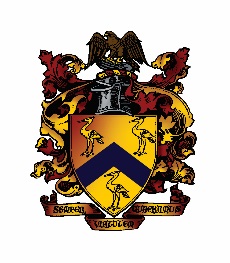   “…. the sixth form provides an www.blue-coat.oldham.sch.uk                   outstanding learning experience       						   for students”    OFSTED 2012SIXTH FORM EXTERNAL APPLICATION: FOR ENTRY IN SEPTEMBER 2021			        PLEASE COMPLETE IN CAPITAL LETTERS AND WRITE CLEARLYSURNAME:…………………………………………………………	FIRST NAME(S):………………………………………………………………………  MALE / FEMALE (please circle)
ADDRESS:……………….…………..……………………………………………………………………..POSTCODE: ………………………………………… 		CURRENT SCHOOL: …………………………………CONTACT TEL. NO.:	…………………………………….		DATE OF BIRTH: EMAIL ADDRESS(we will use this address to acknowledge receipt of your application and to advise if we would like you to attend for a subject meeting)PARENTS’ TEL. NO.: 	………………………………………	PARENTS’ EMAIL ADDRESS:	(we will use this address to acknowledge receipt of the application and to  send details of the subject meeting, if applicable )CHOICE OF A LEVEL COURSES (in order of preference)
Please tell us why you have chosen these particular A-level coursesSPECIAL CIRCUMSTANCES - Please indicate if you have an Education Health Care Plan (EHCP) /Additional Needs / Medical Condition or are a looked after or previously looked after child – A looked after child is in the care of a local authority or being provided with accommodation by a local authority in the exercise of their social services functions. A previously looked after child is a child who was looked after but ceased to be so because they were adopted or become subject to a residence order or Special Guardianship Order.  Evidence must be provided by the adoptive parent. Signature of Applicant: ……………………………………………………………….	Date: ……………………….Signature of Parent / Guardian: ……………………………………………………..	Date: ……………………….       PLEASE RETURN TO THE HEADTEACHER (SIXTH FORM APPLICATIONS),THE BLUE COAT SCHOOL, EGERTON STREET, OLDHAM, OL1 3SQ, BY FRIDAY 11TH DECEMBER 2020. PLEASE ENSURE YOU PAY THE CORRECT POSTAGE WHEN RETURNING YOUR APPLICATION FORM.GCSE SubjectsExam boardTierTarget GradeMock exam gradePredicted gradePlease obtain the following information from your School Exams Officer and write the numbers in the boxes below:Please obtain the following information from your School Exams Officer and write the numbers in the boxes below:Please obtain the following information from your School Exams Officer and write the numbers in the boxes below:Please obtain the following information from your School Exams Officer and write the numbers in the boxes below:Please obtain the following information from your School Exams Officer and write the numbers in the boxes below:Please obtain the following information from your School Exams Officer and write the numbers in the boxes below:UNIQUE CANDIDATE IDENTIFIER (UCI)UNIQUE CANDIDATE IDENTIFIER (UCI)UNIQUE CANDIDATE IDENTIFIER (UCI)UNIQUE CANDIDATE IDENTIFIER (UCI)UNIQUE CANDIDATE IDENTIFIER (UCI)UNIQUE CANDIDATE IDENTIFIER (UCI)UNIQUE PUPIL NUMBER (UPN)UNIQUE PUPIL NUMBER (UPN)UNIQUE PUPIL NUMBER (UPN)UNIQUE PUPIL NUMBER (UPN)UNIQUE PUPIL NUMBER (UPN)UNIQUE PUPIL NUMBER (UPN)UNIQUE LEARNER NUMBER (ULN)UNIQUE LEARNER NUMBER (ULN)UNIQUE LEARNER NUMBER (ULN)UNIQUE LEARNER NUMBER (ULN)UNIQUE LEARNER NUMBER (ULN)UNIQUE LEARNER NUMBER (ULN)Subject choiceReason for choice:Subject 1:Subject 2:Subject 3:Reserve subject: